JOB TASKS OVERVIEW POSITION: LABOURERACTIVITY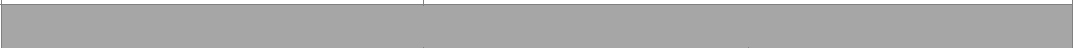 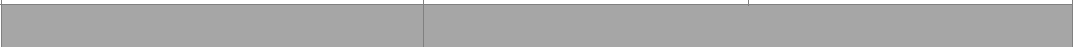 OCCASIONALFREQUENTAbove Shoulders Lift - Bilateral	40	35Desk/Chair Lift - Bilateral	60	40Chair/Floor Lift - Bilateral	75	35Push (psi)	60	45Pull  (psi)	75	40Carry	Right Hand	30	15Carry	Left Hand	30	15Carry	Both hands	50	30Balance Bend/Stoop Climb Crawl CrouchRepetitive Foot MovementsHand - Simple Grasp Hand - Firm Grasp Hand - Fine Grasp Head / Neck - Static Head / Neck - Flexion Head / Neck - Rotation KneelSquatOccasional Frequent Occasional Minimal Occasional Occasional Minimal Occasional FrequentFrequentOccasional Frequent Frequent OccasionalMinimal Occasional OccasionalMinimally Occasional: 1-5% (0 to .5 hours)	Frequent: 34-66% (2.5 to 5.5 hourOccasionally: 6-33% (.5 to 2.5 hours)	Continuously: 67-100% (> 5.5 hour All weights listed in pounds.ACTIVITYJOB DEMANDSSitMinimal OccasionalStandFrequentWalkFrequent